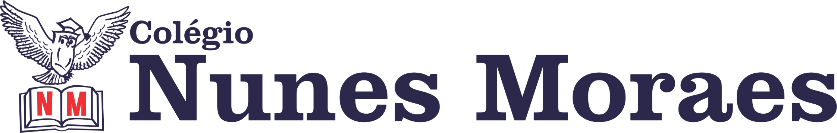 “E O MUNDO VAI GIRANDO CADA VEZ MAIS VELOZ. A GENTE ESPERA DO MUNDO, O MUNDO ESPERA DE NÓS, UM POUCO MAIS DE PACIÊNCIA.”  Feliz Quinta-Feira!1ª aula: 7:20h às 8:15h – CIÊNCIAS – PROFESSORA: RAFAELLA CHAVES1º passo: Enviar a pós aula: Suplementar 4 – página 44, questões 7 e 10.2º passo: Correção da pós aula: Suplementar 4 – página 44, questões 7 e 10.3º passo: Acessar o link para assistir a vídeo aula, sobre temperaturas e estações do ano e movimento de rotação. https://www.youtube.com/watch?v=lpvrZO5ANhg  (Duração 19:06 min).4º passo: Atividade de sala - SAS/Agora é com você – página 34, questões 1 a 3.ESTAREI DISPONÍVEL NO WHATSAPP PARA TIRAR SUAS DÚVIDAS.  5º passo: Enviar para o responsável da sala.6º passo: Atividade pós aula: Suplementar 4 – página 46, questões 4 e 5.ATENÇÂO: Atividade pós aula deverá ser fotografada e enviada por WhatsApp.Durante a resolução dessas questões a professora R	afaella vai tirar dúvidas no WhatsApp (9.9205-7894)Faça foto das atividades que você realizou e envie para coordenação Islene (9.9150-3684)Essa atividade será pontuada para nota.2ª aula: 8:15h às 9:10h – MATEMÁTICA – PROFESSOR: DENILSON SOUSA1° passo: Organize-se com seu material, livro de matemática, caderno, caneta, lápis e borracha.  2° passo: Acompanhe a videoaula com o professor Denilson Sousa.  Assista a aula no seguinte link:https://youtu.be/kJBQpj53wK4(23 min.)3° passo: Copie em seu caderno, ou livro, as questões que o professor Denilson resolveu na videoaula. Resolver P. 29, Q. 13 e 14Durante a resolução dessas questões o professor Denilson vai tirar dúvidas no WhatsApp (9.9165-2921)Faça foto das atividades que você realizou e envie para coordenação Islene (9.9150-3684)Essa atividade será pontuada para nota.

Intervalo: 9:10h às 9:45h3ª aula: 9:45h às 10:40 h – GEOGRAFIA – PROFESSOR: ALISON ALMEIDA1º passo: Faça a leitura das páginas 21 a 26 (SAS 4) e grife o que for importante.2º passo: Assista a vídeo a aula disponibilizada pelo professor no grupo da turma.3º passo: Faça a atividade.(SAS 4) Pág. 26 Quest.: 01 e 024º passo: Faça correção - Será disponibilizada no grupo da turmaDurante a resolução dessas questões o professor Alison vai tirar dúvidas no WhatsApp (9.9107-4898)Faça foto das atividades que você realizou e envie para coordenação Islene (9.9150-3684)Essa atividade será pontuada para nota.4ª aula: 10:40h às 11:35 h – HISTÓRIA – PROFESSORA:  ANDREÂNGELA COSTA1º passo: Enviem as fotos da atividade pós-aula para o número privado da profª Andreângela. Livro SUP. 4, pág. 61 (q.1) e Livro SAS. 4, pág. 25 (q.3).2º passo: Correção das questões indicadas no 1º passo. Será disponibilizada no grupo do WhatsApp da turma.3º passo: Assistir a vídeo aula. Acesse o link a seguir.https://drive.google.com/file/d/1WHQqmVDKdKVpQNgLeW0KHhUyRD_HbXoZ/view?usp=sharing4º passo: Responder no livro SAS 4, pág. 28 (q. 1 e 2) 5º passo: Faça foto das atividades que você realizou e envie para coordenação Islene.6º passo: Correção das questões indicadas no 1º passo. Será disponibilizada no grupo do WhatsApp da turma.7º passo: Atividade a ser realizada pós-aula.Livro SAS. 4, pág. 28 (q.3) e pág. 33 (q. 1)Durante a resolução dessas questões a professora Andreângela vai tirar dúvidas no WhatsApp (9.9274-3469)Faça foto das atividades que você realizou e envie para coordenação Islene (9.9150-3684)Essa atividade será pontuada para nota.PARABÉNS POR SUA DEDICAÇÃO!